 교회의 삶과 소식 (2017년 10월 8일)▶Welcome! 오늘 예배에 나오신 모든 분들을 환영합니다. ▶우리의 기도와 관심(Prayer List and concerns): 강달현(St. Michael's Hospital 16층) , 박조웅/박경자, 이상한, 국승웅 그리고 출타중에 계신 분 ▶ Eugene Kim (김연수/김명숙 교우님 큰 아들)이 월요일 이후 연락이 두절된후 아직 가족품으로 돌아오지 않고 있습니다. 그의 안전을 위해 기도해 주시기 바랍니다. 가족의 고통과 슬픔을 위로해 주시기 바랍니다. ▶한국을 방문중이던 연수산군이 세상을 떠났습니다. 아들을 잃은 슬픔에 잠긴 연상호/신혜숙 교우님께 하느님의 위로 하심이 함께 하기를기도합니다.(친교시간에 위로의 순서를 가집니다) ▶지난 9월14일 별세한 Arnold Chan의 뜻을 기억하고자 "Princess Margaret Hospital" 혹은 Temmy Latner Center for Palliative Care" 에 교우들의 작은 뜻을 모아 교회이름으로 성금을 보내기로 했읍니다. 기부를 원하시는 분은 교회 헌금 봉투를 사용해 주시기 바랍니다.(봉투 앞면에 Arnold Chan 이라고 표시해 주시면 감사하겠습니다.) ▶"Dishwashing by Hand"지침이 Toronto City로 부터 왔습니다. Wash-Rinse-Sanitize의 내용이 부엌에 부착되어 있으니 참고하여 주시기 바랍니다. ▶선교 구제위원회에서여러 자선 단체에 기부될 예정으로 쓰시던 안경을 모으고 있습니다. 친교실에 있는 수집 박스에 넣어 주시기 바랍니다. ▶지난 여름 부터 준비하고 있는 Photo Directory의 작업이 거의 마무리 단계에 왔습니다. 사무실에서 Lina와 함께 마지막 사진 확인 작업을 위해 한국어 그룹에서 한분의 자원자가 필요합니다. 자원해 주시기 바랍니다. ▶한인 양노원 후원금 총액이 9월 26일 현재 2백 50만 불을 돌파하여 매일 증가 일로에 있습니다. 목표액 달성을 눈앞에 두고 있습니다.  2만 불 이상의 저희 교회 교우님들의 협조가 여기에 큰 보탬이 되고있습니다. 한인 동포사회에서 가장 큰 금액을 가장 짧은 시간에 모은 기록이라 합니다. 후원금 기부 및 약정 마감일이 10월 20일로 연장 되었으니 교우님들의 많은 참여를 권유 합니다. 수표는 Korean Nursing Home Fund 앞으로 하면 됩니다. (문의 유종수) ▶주일 떼제 예배: 11월 19일(주일 낮 예배)에는 떼제예배를 가집니다. 지난 8월과 달리 장소는 친교실에서 합니다. ▶매주일 예배 시작전 영어권(연합예배)과 함께 부를 More Voices 찬송가를번역하여 함께 배웁니다. 예배시작 10분전까지 교회에 출석하여 주시기를 부탁드립니다.  ▶사라 목사는 SABBATICAL 휴가를 시작하여 12월3일에 교회에 돌아옵니다. 이 기간(9-11월) 동안에 영어권은Mark Aitchison 목사가 예배를 담당하며, 매월 2째주에 한국어권과 함께 연합예배를 드립니다※ 출석 및 헌금(10월 1일 )  ※ 예배담당자 안내출애굽기 20: 1-4, 7-9, 12-20 W E 연합교회(Willowdale Emmanuel United Church)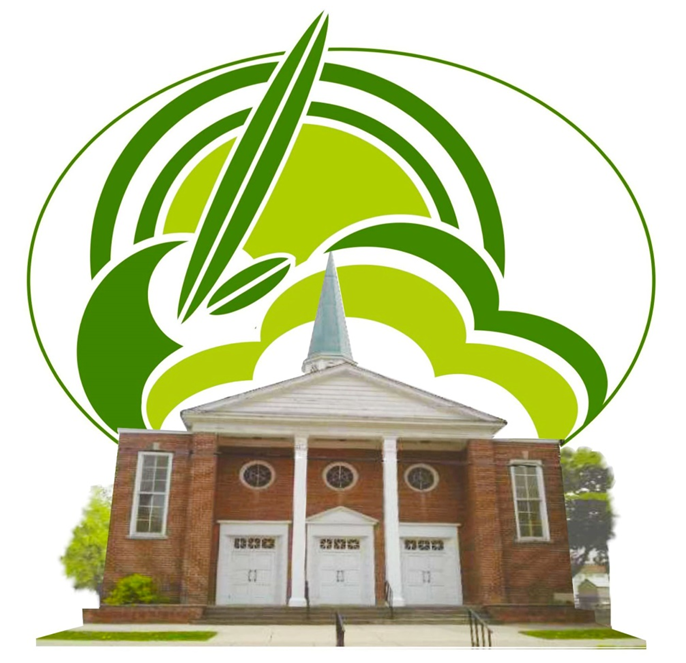  349 Kenneth Avenue, North York, ON M2N 4V9Website: www.weunitedchurch.com Email: iunitedchurch@gmail.com교회office hours– Mon. to Thu. 8 am-3 pm    Contact Lina Posa (416-225-2309)참석인원주일헌금Arnold Chan44$2,010.00$30.00201710월 8일10월 15일10월 22일10월 29일예배시간10:30 AM12:30 PM12:30 PM12:30 PM설교연합예배이상규 목사서동천 목사김경천 목사안내/헌금박세영박세영송완일송완일중보기도황규봉유종수이수길이우진성경봉독이명순이명덕임정희장경숙친교 담당친교부장경숙최춘자송선자1.이 모든 말씀은 하느님께서 하신 말씀이다2."너희 하느님은 나 야훼다. 바로 내가 너희를 이집트 땅 종살이하던 집에서 이끌어낸 하느님이다.3.너희는 내 앞에서 다른 신을 모시지 못한다.4.너희는 위로 하늘에 있는 것이나 아래로 땅 위에 있는 것이나, 땅 아래 물 속에 있는 어떤 것이든지 그 모양을 본떠 새긴 우상을 섬기지 못한다.7.너희는 너희 하느님의 이름 야훼를 함부로 부르지 못한다. 야훼는 자기의 이름을 함부로 부르는 자를 죄없다고 하지 않는다.8.안식일을 기억하여 거룩하게 지켜라.9.엿새 동안 힘써 네 모든 생업에 종사하고12.너희는 부모를 공경하여라. 그래야 너희는 너희 하느님 야훼께서 주신 땅에서 오래 살 것이다.13.살인하지 못한다.14.간음하지 못한다.15.도둑질하지 못한다.16.이웃에게 불리한 거짓 증언을 못한다.17.네 이웃의 집을 탐내지 못한다. 네 이웃의 아내나 남종이나 여종이나 소나 나귀 할 것 없이 네 이웃의 소유는 무엇이든지 탐내지 못한다."18.온 백성은 천둥과 번개와 나팔 소리와 산에 자욱한 연기를 멀리서 바라보고 두려워 떨며19.모세에게 말하였다. "당신이 우리에게 말해 주시오. 잘 듣겠습니다. 하느님께서 직접 우리에게 말씀하신다면 우리는 죽을 것입니다."20.모세가 백성에게 일러주었다. "두려워하지 마라. 하느님께서는 너희를 시험하시기 위하여 나타나신 것이다. 너희로 하여금 하느님 두려운 줄 알고 실수하는 일이 없도록 하시려는 것이다."